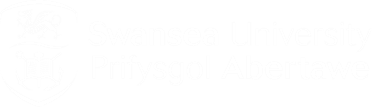 AMENDING AN EXISTING POSTGRADUATE RESEARCH PROGRAMMEAMENDING AN EXISTING POSTGRADUATE RESEARCH PROGRAMMEAMENDING AN EXISTING POSTGRADUATE RESEARCH PROGRAMMEAMENDING AN EXISTING POSTGRADUATE RESEARCH PROGRAMMEAMENDING AN EXISTING POSTGRADUATE RESEARCH PROGRAMMEAMENDING AN EXISTING POSTGRADUATE RESEARCH PROGRAMMEAMENDING AN EXISTING POSTGRADUATE RESEARCH PROGRAMMEAMENDING AN EXISTING POSTGRADUATE RESEARCH PROGRAMMEAMENDING AN EXISTING POSTGRADUATE RESEARCH PROGRAMMEAMENDING AN EXISTING POSTGRADUATE RESEARCH PROGRAMMEAMENDING AN EXISTING POSTGRADUATE RESEARCH PROGRAMMEThis form should be completed for all proposals to make changes existing taught degree programmes at either College or Institutional level. The associated Programme Specification must also be updated on the Programme Approval and Management System.If you have any questions or would like further information, guidance and support, please visit Academic Quality Services or contact academicprogrammes@swansea.ac.uk.  This form should be completed for all proposals to make changes existing taught degree programmes at either College or Institutional level. The associated Programme Specification must also be updated on the Programme Approval and Management System.If you have any questions or would like further information, guidance and support, please visit Academic Quality Services or contact academicprogrammes@swansea.ac.uk.  This form should be completed for all proposals to make changes existing taught degree programmes at either College or Institutional level. The associated Programme Specification must also be updated on the Programme Approval and Management System.If you have any questions or would like further information, guidance and support, please visit Academic Quality Services or contact academicprogrammes@swansea.ac.uk.  This form should be completed for all proposals to make changes existing taught degree programmes at either College or Institutional level. The associated Programme Specification must also be updated on the Programme Approval and Management System.If you have any questions or would like further information, guidance and support, please visit Academic Quality Services or contact academicprogrammes@swansea.ac.uk.  This form should be completed for all proposals to make changes existing taught degree programmes at either College or Institutional level. The associated Programme Specification must also be updated on the Programme Approval and Management System.If you have any questions or would like further information, guidance and support, please visit Academic Quality Services or contact academicprogrammes@swansea.ac.uk.  This form should be completed for all proposals to make changes existing taught degree programmes at either College or Institutional level. The associated Programme Specification must also be updated on the Programme Approval and Management System.If you have any questions or would like further information, guidance and support, please visit Academic Quality Services or contact academicprogrammes@swansea.ac.uk.  This form should be completed for all proposals to make changes existing taught degree programmes at either College or Institutional level. The associated Programme Specification must also be updated on the Programme Approval and Management System.If you have any questions or would like further information, guidance and support, please visit Academic Quality Services or contact academicprogrammes@swansea.ac.uk.  This form should be completed for all proposals to make changes existing taught degree programmes at either College or Institutional level. The associated Programme Specification must also be updated on the Programme Approval and Management System.If you have any questions or would like further information, guidance and support, please visit Academic Quality Services or contact academicprogrammes@swansea.ac.uk.  This form should be completed for all proposals to make changes existing taught degree programmes at either College or Institutional level. The associated Programme Specification must also be updated on the Programme Approval and Management System.If you have any questions or would like further information, guidance and support, please visit Academic Quality Services or contact academicprogrammes@swansea.ac.uk.  This form should be completed for all proposals to make changes existing taught degree programmes at either College or Institutional level. The associated Programme Specification must also be updated on the Programme Approval and Management System.If you have any questions or would like further information, guidance and support, please visit Academic Quality Services or contact academicprogrammes@swansea.ac.uk.  This form should be completed for all proposals to make changes existing taught degree programmes at either College or Institutional level. The associated Programme Specification must also be updated on the Programme Approval and Management System.If you have any questions or would like further information, guidance and support, please visit Academic Quality Services or contact academicprogrammes@swansea.ac.uk.  Author of this document:(please include your name with prefix and suffix and your role title)Author of this document:(please include your name with prefix and suffix and your role title)Author of this document:(please include your name with prefix and suffix and your role title)PROGRAMME INFORMATIONPROGRAMME INFORMATIONPROGRAMME INFORMATIONPROGRAMME INFORMATIONPROGRAMME INFORMATIONPROGRAMME INFORMATIONPROGRAMME INFORMATIONPROGRAMME INFORMATIONPROGRAMME INFORMATIONPROGRAMME INFORMATIONPROGRAMME INFORMATIONCollege/School:College/School:College/School:Subject Area:Subject Area:Subject Area:Subject Area:Programme Director:Programme Director:Programme Director:Email:Email:Email:Email:Phone:Phone:Phone:Phone:Programme Title:Programme Title:Programme Title:Programme Title (Welsh)Programme Title (Welsh)Programme Title (Welsh)Programme Code:Programme Code:Programme Code:Please specify to which programmes these changes apply.Please provide route codes for all programmes outlined, including full and part time variants – these can be found in the programme catalogue at https://intranet.swan.ac.uk/PAM/ProgrammeList/Live Please specify to which programmes these changes apply.Please provide route codes for all programmes outlined, including full and part time variants – these can be found in the programme catalogue at https://intranet.swan.ac.uk/PAM/ProgrammeList/Live Please specify to which programmes these changes apply.Please provide route codes for all programmes outlined, including full and part time variants – these can be found in the programme catalogue at https://intranet.swan.ac.uk/PAM/ProgrammeList/Live Please specify to which programmes these changes apply.Please provide route codes for all programmes outlined, including full and part time variants – these can be found in the programme catalogue at https://intranet.swan.ac.uk/PAM/ProgrammeList/Live Please specify to which programmes these changes apply.Please provide route codes for all programmes outlined, including full and part time variants – these can be found in the programme catalogue at https://intranet.swan.ac.uk/PAM/ProgrammeList/Live Please specify to which programmes these changes apply.Please provide route codes for all programmes outlined, including full and part time variants – these can be found in the programme catalogue at https://intranet.swan.ac.uk/PAM/ProgrammeList/Live Please specify to which programmes these changes apply.Please provide route codes for all programmes outlined, including full and part time variants – these can be found in the programme catalogue at https://intranet.swan.ac.uk/PAM/ProgrammeList/Live Please specify to which programmes these changes apply.Please provide route codes for all programmes outlined, including full and part time variants – these can be found in the programme catalogue at https://intranet.swan.ac.uk/PAM/ProgrammeList/Live Date of Planned Launch of revised Programme:Date of Planned Launch of revised Programme:Date of Planned Launch of revised Programme:Project Timeline:Project Timeline:Project Timeline:When are the key marketing/recruitment deadlines for this revised programme?When do you propose to implement this revised programme?When do you expect this revised programme to be approved?When are the key marketing/recruitment deadlines for this revised programme?When do you propose to implement this revised programme?When do you expect this revised programme to be approved?When are the key marketing/recruitment deadlines for this revised programme?When do you propose to implement this revised programme?When do you expect this revised programme to be approved?When are the key marketing/recruitment deadlines for this revised programme?When do you propose to implement this revised programme?When do you expect this revised programme to be approved?When are the key marketing/recruitment deadlines for this revised programme?When do you propose to implement this revised programme?When do you expect this revised programme to be approved?When are the key marketing/recruitment deadlines for this revised programme?When do you propose to implement this revised programme?When do you expect this revised programme to be approved?When are the key marketing/recruitment deadlines for this revised programme?When do you propose to implement this revised programme?When do you expect this revised programme to be approved?When are the key marketing/recruitment deadlines for this revised programme?When do you propose to implement this revised programme?When do you expect this revised programme to be approved?CHANGE INFORMATIONCHANGE INFORMATIONCHANGE INFORMATIONCHANGE INFORMATIONCHANGE INFORMATIONCHANGE INFORMATIONCHANGE INFORMATIONCHANGE INFORMATIONCHANGE INFORMATIONCHANGE INFORMATIONCHANGE INFORMATIONPlease select all that apply, and specify the change required in each category.Please select all that apply, and specify the change required in each category.Please select all that apply, and specify the change required in each category.Please select all that apply, and specify the change required in each category.Please select all that apply, and specify the change required in each category.Please select all that apply, and specify the change required in each category.Please select all that apply, and specify the change required in each category.Please select all that apply, and specify the change required in each category.Please select all that apply, and specify the change required in each category.Please select all that apply, and specify the change required in each category.Please select all that apply, and specify the change required in each category.I would like to change:I would like to change:I would like to change:I would like to change:I would like to change:I would like to change:I would like to change:I would like to change:I would like to change:I would like to change:I would like to change:Tuition Fees/Bench FeesTuition Fees/Bench FeesTuition Fees/Bench FeesAre you proposing a change to approved Tuition Fees or Bench fees? (must be approved by Programme Management Board)Are you proposing a change to approved Tuition Fees or Bench fees? (must be approved by Programme Management Board)Are you proposing a change to approved Tuition Fees or Bench fees? (must be approved by Programme Management Board)Are you proposing a change to approved Tuition Fees or Bench fees? (must be approved by Programme Management Board)Are you proposing a change to approved Tuition Fees or Bench fees? (must be approved by Programme Management Board)Are you proposing a change to approved Tuition Fees or Bench fees? (must be approved by Programme Management Board)Are you proposing a change to approved Tuition Fees or Bench fees? (must be approved by Programme Management Board)Are you proposing a change to approved Tuition Fees or Bench fees? (must be approved by Programme Management Board)Type of AwardType of AwardType of AwardAre you adding a partner/changing the type of award - Single/Joint/Dual/DoubleAre you adding a partner/changing the type of award - Single/Joint/Dual/DoubleAre you adding a partner/changing the type of award - Single/Joint/Dual/DoubleAre you adding a partner/changing the type of award - Single/Joint/Dual/DoubleAre you adding a partner/changing the type of award - Single/Joint/Dual/DoubleAre you adding a partner/changing the type of award - Single/Joint/Dual/DoubleAre you adding a partner/changing the type of award - Single/Joint/Dual/DoubleAre you adding a partner/changing the type of award - Single/Joint/Dual/DoubleAwarding BodiesAwarding BodiesAwarding BodiesAre you adding a partner/changing the awarding bodies?Are you adding a partner/changing the awarding bodies?Are you adding a partner/changing the awarding bodies?Are you adding a partner/changing the awarding bodies?Are you adding a partner/changing the awarding bodies?Are you adding a partner/changing the awarding bodies?Are you adding a partner/changing the awarding bodies?Are you adding a partner/changing the awarding bodies?Programme StructureProgramme StructureProgramme StructureIs it currently Standard/Collaborative/Joint/Partner?Do the amendment/s proposed change this?Is it currently Standard/Collaborative/Joint/Partner?Do the amendment/s proposed change this?Is it currently Standard/Collaborative/Joint/Partner?Do the amendment/s proposed change this?Is it currently Standard/Collaborative/Joint/Partner?Do the amendment/s proposed change this?Is it currently Standard/Collaborative/Joint/Partner?Do the amendment/s proposed change this?Is it currently Standard/Collaborative/Joint/Partner?Do the amendment/s proposed change this?Is it currently Standard/Collaborative/Joint/Partner?Do the amendment/s proposed change this?Is it currently Standard/Collaborative/Joint/Partner?Do the amendment/s proposed change this?Delivery Location/StructureDelivery Location/StructureDelivery Location/StructurePlease provide details of proposal, including approximate duration, if any, spent studying away from Swansea University Please provide details of proposal, including approximate duration, if any, spent studying away from Swansea University Please provide details of proposal, including approximate duration, if any, spent studying away from Swansea University Please provide details of proposal, including approximate duration, if any, spent studying away from Swansea University Please provide details of proposal, including approximate duration, if any, spent studying away from Swansea University Please provide details of proposal, including approximate duration, if any, spent studying away from Swansea University Please provide details of proposal, including approximate duration, if any, spent studying away from Swansea University Please provide details of proposal, including approximate duration, if any, spent studying away from Swansea University Syllabus/ContentSyllabus/ContentSyllabus/ContentAre you adding or changing compulsory or core modules?Are you adding or changing compulsory or core modules?Are you adding or changing compulsory or core modules?Are you adding or changing compulsory or core modules?Are you adding or changing compulsory or core modules?Are you adding or changing compulsory or core modules?Are you adding or changing compulsory or core modules?Are you adding or changing compulsory or core modules?Exit QualificationsExit QualificationsExit QualificationsAre you adding additional exit qualificationsAre you adding additional exit qualificationsAre you adding additional exit qualificationsAre you adding additional exit qualificationsAre you adding additional exit qualificationsAre you adding additional exit qualificationsAre you adding additional exit qualificationsAre you adding additional exit qualificationsOutcomesOutcomesOutcomesAre you changing Programme Learning OutcomesAre you changing Programme Learning OutcomesAre you changing Programme Learning OutcomesAre you changing Programme Learning OutcomesAre you changing Programme Learning OutcomesAre you changing Programme Learning OutcomesAre you changing Programme Learning OutcomesAre you changing Programme Learning OutcomesAdditional Entry AwardsAdditional Entry AwardsAdditional Entry AwardsAre you proposing additional entry awards Are you proposing additional entry awards Are you proposing additional entry awards Are you proposing additional entry awards Are you proposing additional entry awards Are you proposing additional entry awards Are you proposing additional entry awards Are you proposing additional entry awards Mode of StudyMode of StudyMode of StudyFull time, part time, full time and part time, Distance Learning, Online LearningFull time, part time, full time and part time, Distance Learning, Online LearningFull time, part time, full time and part time, Distance Learning, Online LearningFull time, part time, full time and part time, Distance Learning, Online LearningFull time, part time, full time and part time, Distance Learning, Online LearningFull time, part time, full time and part time, Distance Learning, Online LearningFull time, part time, full time and part time, Distance Learning, Online LearningFull time, part time, full time and part time, Distance Learning, Online LearningDuration of CandidatureDuration of CandidatureDuration of CandidatureStandard/non-standardStandard/non-standardStandard/non-standardStandard/non-standardStandard/non-standardStandard/non-standardStandard/non-standardStandard/non-standardRegulationsRegulationsRegulationsRegulatory changes – please specifyRegulatory changes – please specifyRegulatory changes – please specifyRegulatory changes – please specifyRegulatory changes – please specifyRegulatory changes – please specifyRegulatory changes – please specifyRegulatory changes – please specifyAssessment PracticeAssessment PracticeAssessment PracticePlease detail any changes to standard assessment practicesPlease detail any changes to standard assessment practicesPlease detail any changes to standard assessment practicesPlease detail any changes to standard assessment practicesPlease detail any changes to standard assessment practicesPlease detail any changes to standard assessment practicesPlease detail any changes to standard assessment practicesPlease detail any changes to standard assessment practicesEntry PointsEntry PointsEntry PointsIs this a proposal to add or change start points for students?Is this a proposal to add or change start points for students?Is this a proposal to add or change start points for students?Is this a proposal to add or change start points for students?Is this a proposal to add or change start points for students?Is this a proposal to add or change start points for students?Is this a proposal to add or change start points for students?Is this a proposal to add or change start points for students?OtherOtherOtherPlease detail your specific change request if not otherwise listedPlease detail your specific change request if not otherwise listedPlease detail your specific change request if not otherwise listedPlease detail your specific change request if not otherwise listedPlease detail your specific change request if not otherwise listedPlease detail your specific change request if not otherwise listedPlease detail your specific change request if not otherwise listedPlease detail your specific change request if not otherwise listedCOLLABORATIVE PARTNERSHIPSCOLLABORATIVE PARTNERSHIPSCOLLABORATIVE PARTNERSHIPSCOLLABORATIVE PARTNERSHIPSCOLLABORATIVE PARTNERSHIPSCOLLABORATIVE PARTNERSHIPSCOLLABORATIVE PARTNERSHIPSCOLLABORATIVE PARTNERSHIPSCOLLABORATIVE PARTNERSHIPSCOLLABORATIVE PARTNERSHIPSCOLLABORATIVE PARTNERSHIPSPlease contact Academic Partnerships and Academic Quality Services if you are planning to make changes which involve Partners.Please provide an initial summary of the Collaboration including:Is the proposed collaboration at University, College of Subject Level?Please outline which partner(s) you propose to work with and why (reputation, reach, strategic alignment, values, market position). Are they existing partners of the University?  Please contact Academic Partnerships and Academic Quality Services if you are planning to make changes which involve Partners.Please provide an initial summary of the Collaboration including:Is the proposed collaboration at University, College of Subject Level?Please outline which partner(s) you propose to work with and why (reputation, reach, strategic alignment, values, market position). Are they existing partners of the University?  Please contact Academic Partnerships and Academic Quality Services if you are planning to make changes which involve Partners.Please provide an initial summary of the Collaboration including:Is the proposed collaboration at University, College of Subject Level?Please outline which partner(s) you propose to work with and why (reputation, reach, strategic alignment, values, market position). Are they existing partners of the University?  Please contact Academic Partnerships and Academic Quality Services if you are planning to make changes which involve Partners.Please provide an initial summary of the Collaboration including:Is the proposed collaboration at University, College of Subject Level?Please outline which partner(s) you propose to work with and why (reputation, reach, strategic alignment, values, market position). Are they existing partners of the University?  Please contact Academic Partnerships and Academic Quality Services if you are planning to make changes which involve Partners.Please provide an initial summary of the Collaboration including:Is the proposed collaboration at University, College of Subject Level?Please outline which partner(s) you propose to work with and why (reputation, reach, strategic alignment, values, market position). Are they existing partners of the University?  Please contact Academic Partnerships and Academic Quality Services if you are planning to make changes which involve Partners.Please provide an initial summary of the Collaboration including:Is the proposed collaboration at University, College of Subject Level?Please outline which partner(s) you propose to work with and why (reputation, reach, strategic alignment, values, market position). Are they existing partners of the University?  Please contact Academic Partnerships and Academic Quality Services if you are planning to make changes which involve Partners.Please provide an initial summary of the Collaboration including:Is the proposed collaboration at University, College of Subject Level?Please outline which partner(s) you propose to work with and why (reputation, reach, strategic alignment, values, market position). Are they existing partners of the University?  Please contact Academic Partnerships and Academic Quality Services if you are planning to make changes which involve Partners.Please provide an initial summary of the Collaboration including:Is the proposed collaboration at University, College of Subject Level?Please outline which partner(s) you propose to work with and why (reputation, reach, strategic alignment, values, market position). Are they existing partners of the University?  Please contact Academic Partnerships and Academic Quality Services if you are planning to make changes which involve Partners.Please provide an initial summary of the Collaboration including:Is the proposed collaboration at University, College of Subject Level?Please outline which partner(s) you propose to work with and why (reputation, reach, strategic alignment, values, market position). Are they existing partners of the University?  Please contact Academic Partnerships and Academic Quality Services if you are planning to make changes which involve Partners.Please provide an initial summary of the Collaboration including:Is the proposed collaboration at University, College of Subject Level?Please outline which partner(s) you propose to work with and why (reputation, reach, strategic alignment, values, market position). Are they existing partners of the University?  Please contact Academic Partnerships and Academic Quality Services if you are planning to make changes which involve Partners.Please provide an initial summary of the Collaboration including:Is the proposed collaboration at University, College of Subject Level?Please outline which partner(s) you propose to work with and why (reputation, reach, strategic alignment, values, market position). Are they existing partners of the University?  BUSINESS CASE FOR CHANGEBUSINESS CASE FOR CHANGEBUSINESS CASE FOR CHANGEBUSINESS CASE FOR CHANGEBUSINESS CASE FOR CHANGEBUSINESS CASE FOR CHANGEBUSINESS CASE FOR CHANGEBUSINESS CASE FOR CHANGEBUSINESS CASE FOR CHANGEBUSINESS CASE FOR CHANGEBUSINESS CASE FOR CHANGERationale and Strategic BenefitRationale and Strategic BenefitRationale and Strategic BenefitRationale and Strategic BenefitRationale and Strategic BenefitRationale and Strategic BenefitRationale and Strategic BenefitRationale and Strategic BenefitRationale and Strategic BenefitRationale and Strategic BenefitRationale and Strategic BenefitPlease outline the rationale for this proposal, and establish the strategic benefit for Swansea University mapped to the institution’s strategic ambitions – growth, internationalisation, research, 3rd Mission, Income Diversification, Other links.  Please outline the rationale for this proposal, and establish the strategic benefit for Swansea University mapped to the institution’s strategic ambitions – growth, internationalisation, research, 3rd Mission, Income Diversification, Other links.  Please outline the rationale for this proposal, and establish the strategic benefit for Swansea University mapped to the institution’s strategic ambitions – growth, internationalisation, research, 3rd Mission, Income Diversification, Other links.  Please outline the rationale for this proposal, and establish the strategic benefit for Swansea University mapped to the institution’s strategic ambitions – growth, internationalisation, research, 3rd Mission, Income Diversification, Other links.  Please outline the rationale for this proposal, and establish the strategic benefit for Swansea University mapped to the institution’s strategic ambitions – growth, internationalisation, research, 3rd Mission, Income Diversification, Other links.  Please outline the rationale for this proposal, and establish the strategic benefit for Swansea University mapped to the institution’s strategic ambitions – growth, internationalisation, research, 3rd Mission, Income Diversification, Other links.  Please outline the rationale for this proposal, and establish the strategic benefit for Swansea University mapped to the institution’s strategic ambitions – growth, internationalisation, research, 3rd Mission, Income Diversification, Other links.  Please outline the rationale for this proposal, and establish the strategic benefit for Swansea University mapped to the institution’s strategic ambitions – growth, internationalisation, research, 3rd Mission, Income Diversification, Other links.  Please outline the rationale for this proposal, and establish the strategic benefit for Swansea University mapped to the institution’s strategic ambitions – growth, internationalisation, research, 3rd Mission, Income Diversification, Other links.  Please outline the rationale for this proposal, and establish the strategic benefit for Swansea University mapped to the institution’s strategic ambitions – growth, internationalisation, research, 3rd Mission, Income Diversification, Other links.  Please outline the rationale for this proposal, and establish the strategic benefit for Swansea University mapped to the institution’s strategic ambitions – growth, internationalisation, research, 3rd Mission, Income Diversification, Other links.  Market IntelligenceMarket IntelligenceMarket IntelligenceMarket IntelligenceMarket IntelligenceMarket IntelligenceMarket IntelligenceMarket IntelligenceMarket IntelligenceMarket IntelligenceMarket IntelligencePlease provide evidence that the proposal to change will have a positive impact on student recruitment, including a focus on specific markets (contact the Marketing Intelligence Team via m.w.skippen@swansea.ac.uk).Please provide evidence that the proposal to change will have a positive impact on student recruitment, including a focus on specific markets (contact the Marketing Intelligence Team via m.w.skippen@swansea.ac.uk).Please provide evidence that the proposal to change will have a positive impact on student recruitment, including a focus on specific markets (contact the Marketing Intelligence Team via m.w.skippen@swansea.ac.uk).Please provide evidence that the proposal to change will have a positive impact on student recruitment, including a focus on specific markets (contact the Marketing Intelligence Team via m.w.skippen@swansea.ac.uk).Please provide evidence that the proposal to change will have a positive impact on student recruitment, including a focus on specific markets (contact the Marketing Intelligence Team via m.w.skippen@swansea.ac.uk).Please provide evidence that the proposal to change will have a positive impact on student recruitment, including a focus on specific markets (contact the Marketing Intelligence Team via m.w.skippen@swansea.ac.uk).Please provide evidence that the proposal to change will have a positive impact on student recruitment, including a focus on specific markets (contact the Marketing Intelligence Team via m.w.skippen@swansea.ac.uk).Please provide evidence that the proposal to change will have a positive impact on student recruitment, including a focus on specific markets (contact the Marketing Intelligence Team via m.w.skippen@swansea.ac.uk).Please provide evidence that the proposal to change will have a positive impact on student recruitment, including a focus on specific markets (contact the Marketing Intelligence Team via m.w.skippen@swansea.ac.uk).Please provide evidence that the proposal to change will have a positive impact on student recruitment, including a focus on specific markets (contact the Marketing Intelligence Team via m.w.skippen@swansea.ac.uk).Please provide evidence that the proposal to change will have a positive impact on student recruitment, including a focus on specific markets (contact the Marketing Intelligence Team via m.w.skippen@swansea.ac.uk).Tuition FeesTuition FeesTuition FeesTuition FeesTuition FeesTuition FeesTuition FeesTuition FeesTuition FeesTuition FeesTuition FeesExisting Home:Existing Home:Existing Home:Existing Home:Existing Home:Existing Overseas:Existing Overseas:Existing Overseas:Existing Overseas:Existing Overseas:Existing Overseas:Proposed New Home:Proposed New Home:Proposed New Home:Proposed New Home:Proposed New Home:Proposed New Overseas:Proposed New Overseas:Proposed New Overseas:Proposed New Overseas:Proposed New Overseas:Proposed New Overseas:Cost-Benefit AnalysisCost-Benefit AnalysisCost-Benefit AnalysisCost-Benefit AnalysisCost-Benefit AnalysisCost-Benefit AnalysisCost-Benefit AnalysisCost-Benefit AnalysisCost-Benefit AnalysisCost-Benefit AnalysisCost-Benefit AnalysisPlease indicate how this proposal is viable in terms of scale, sustainability, cost and investment potential and what contribution it will make to the Institution’s development.  What are the costs of development and delivery? What additional University resources are required: Estates, digital, legal, procurement, academic services, student services, HR?What are the key benefits of development? Potential income, projected numbers, reputational impact, return on investment.Please indicate how this proposal is viable in terms of scale, sustainability, cost and investment potential and what contribution it will make to the Institution’s development.  What are the costs of development and delivery? What additional University resources are required: Estates, digital, legal, procurement, academic services, student services, HR?What are the key benefits of development? Potential income, projected numbers, reputational impact, return on investment.Please indicate how this proposal is viable in terms of scale, sustainability, cost and investment potential and what contribution it will make to the Institution’s development.  What are the costs of development and delivery? What additional University resources are required: Estates, digital, legal, procurement, academic services, student services, HR?What are the key benefits of development? Potential income, projected numbers, reputational impact, return on investment.Please indicate how this proposal is viable in terms of scale, sustainability, cost and investment potential and what contribution it will make to the Institution’s development.  What are the costs of development and delivery? What additional University resources are required: Estates, digital, legal, procurement, academic services, student services, HR?What are the key benefits of development? Potential income, projected numbers, reputational impact, return on investment.Please indicate how this proposal is viable in terms of scale, sustainability, cost and investment potential and what contribution it will make to the Institution’s development.  What are the costs of development and delivery? What additional University resources are required: Estates, digital, legal, procurement, academic services, student services, HR?What are the key benefits of development? Potential income, projected numbers, reputational impact, return on investment.Please indicate how this proposal is viable in terms of scale, sustainability, cost and investment potential and what contribution it will make to the Institution’s development.  What are the costs of development and delivery? What additional University resources are required: Estates, digital, legal, procurement, academic services, student services, HR?What are the key benefits of development? Potential income, projected numbers, reputational impact, return on investment.Please indicate how this proposal is viable in terms of scale, sustainability, cost and investment potential and what contribution it will make to the Institution’s development.  What are the costs of development and delivery? What additional University resources are required: Estates, digital, legal, procurement, academic services, student services, HR?What are the key benefits of development? Potential income, projected numbers, reputational impact, return on investment.Please indicate how this proposal is viable in terms of scale, sustainability, cost and investment potential and what contribution it will make to the Institution’s development.  What are the costs of development and delivery? What additional University resources are required: Estates, digital, legal, procurement, academic services, student services, HR?What are the key benefits of development? Potential income, projected numbers, reputational impact, return on investment.Please indicate how this proposal is viable in terms of scale, sustainability, cost and investment potential and what contribution it will make to the Institution’s development.  What are the costs of development and delivery? What additional University resources are required: Estates, digital, legal, procurement, academic services, student services, HR?What are the key benefits of development? Potential income, projected numbers, reputational impact, return on investment.Please indicate how this proposal is viable in terms of scale, sustainability, cost and investment potential and what contribution it will make to the Institution’s development.  What are the costs of development and delivery? What additional University resources are required: Estates, digital, legal, procurement, academic services, student services, HR?What are the key benefits of development? Potential income, projected numbers, reputational impact, return on investment.Please indicate how this proposal is viable in terms of scale, sustainability, cost and investment potential and what contribution it will make to the Institution’s development.  What are the costs of development and delivery? What additional University resources are required: Estates, digital, legal, procurement, academic services, student services, HR?What are the key benefits of development? Potential income, projected numbers, reputational impact, return on investment.RESOURCE REQUIREMENTSRESOURCE REQUIREMENTSRESOURCE REQUIREMENTSRESOURCE REQUIREMENTSRESOURCE REQUIREMENTSRESOURCE REQUIREMENTSRESOURCE REQUIREMENTSRESOURCE REQUIREMENTSRESOURCE REQUIREMENTSRESOURCE REQUIREMENTSRESOURCE REQUIREMENTSIn the following sections, please provide evidence either that the proposed changes can be delivered within existing resources without impact unduly on existing staff workload or student experience, or that additional resources are required to deliver the changes.In the following sections, please provide evidence either that the proposed changes can be delivered within existing resources without impact unduly on existing staff workload or student experience, or that additional resources are required to deliver the changes.In the following sections, please provide evidence either that the proposed changes can be delivered within existing resources without impact unduly on existing staff workload or student experience, or that additional resources are required to deliver the changes.In the following sections, please provide evidence either that the proposed changes can be delivered within existing resources without impact unduly on existing staff workload or student experience, or that additional resources are required to deliver the changes.In the following sections, please provide evidence either that the proposed changes can be delivered within existing resources without impact unduly on existing staff workload or student experience, or that additional resources are required to deliver the changes.In the following sections, please provide evidence either that the proposed changes can be delivered within existing resources without impact unduly on existing staff workload or student experience, or that additional resources are required to deliver the changes.In the following sections, please provide evidence either that the proposed changes can be delivered within existing resources without impact unduly on existing staff workload or student experience, or that additional resources are required to deliver the changes.In the following sections, please provide evidence either that the proposed changes can be delivered within existing resources without impact unduly on existing staff workload or student experience, or that additional resources are required to deliver the changes.In the following sections, please provide evidence either that the proposed changes can be delivered within existing resources without impact unduly on existing staff workload or student experience, or that additional resources are required to deliver the changes.In the following sections, please provide evidence either that the proposed changes can be delivered within existing resources without impact unduly on existing staff workload or student experience, or that additional resources are required to deliver the changes.In the following sections, please provide evidence either that the proposed changes can be delivered within existing resources without impact unduly on existing staff workload or student experience, or that additional resources are required to deliver the changes.Human Resources Human Resources Human Resources Human Resources Human Resources Human Resources Human Resources Human Resources Human Resources Human Resources Human Resources Academic Resource Requirements (including supervision, teaching and assessment) Academic Resource Requirements (including supervision, teaching and assessment) Academic Resource Requirements (including supervision, teaching and assessment) Professional/Technical Services Resource Requirements Professional/Technical Services Resource Requirements Professional/Technical Services Resource Requirements Physical Resources Physical Resources Physical Resources Physical Resources Physical Resources Physical Resources Physical Resources Physical Resources Physical Resources Physical Resources Physical Resources Space Requirements Space Requirements Space Requirements Research Facilities and Equipment (including IT) Research Facilities and Equipment (including IT) Research Facilities and Equipment (including IT) Library and Journal Resources Library and Journal Resources Library and Journal Resources Financial ResourcesFinancial ResourcesFinancial ResourcesFinancial ResourcesFinancial ResourcesFinancial ResourcesFinancial ResourcesFinancial ResourcesFinancial ResourcesFinancial ResourcesFinancial ResourcesScholarship funding, additional study costs etc.Scholarship funding, additional study costs etc.Scholarship funding, additional study costs etc.Partnership Management (if relevant)Partnership Management (if relevant)Partnership Management (if relevant)Where no new resources are required, has the impact been included in workload modelling?Where no new resources are required, has the impact been included in workload modelling?Where no new resources are required, has the impact been included in workload modelling?Where no new resources are required, has the impact been included in workload modelling?Where no new resources are required, has the impact been included in workload modelling?Where no new resources are required, has the impact been included in workload modelling?Where no new resources are required, has the impact been included in workload modelling?Where no new resources are required, has the impact been included in workload modelling?Where no new resources are required, has the impact been included in workload modelling?Where no new resources are required, has the impact been included in workload modelling?Y/NHave additional resource requirements been included within the College/School Business Plan?Have additional resource requirements been included within the College/School Business Plan?Have additional resource requirements been included within the College/School Business Plan?Have additional resource requirements been included within the College/School Business Plan?Have additional resource requirements been included within the College/School Business Plan?Have additional resource requirements been included within the College/School Business Plan?Have additional resource requirements been included within the College/School Business Plan?Have additional resource requirements been included within the College/School Business Plan?Have additional resource requirements been included within the College/School Business Plan?Have additional resource requirements been included within the College/School Business Plan?Y/NPlease confirm that you have discussed this proposal with:College/School Marketing & RecruitmentCollege/School Marketing & RecruitmentCollege/School Marketing & RecruitmentStudent Recruitment (University)Student Recruitment (University)|international Office (University)|international Office (University)|international Office (University)Academic Partnerships (University – for Collaborative ProgrammesAcademic Partnerships (University – for Collaborative ProgrammesBUSINESS CASE: COLLEGE/SCHOOL APPROVALBUSINESS CASE: COLLEGE/SCHOOL APPROVALBUSINESS CASE: COLLEGE/SCHOOL APPROVALBUSINESS CASE: COLLEGE/SCHOOL APPROVALBUSINESS CASE: COLLEGE/SCHOOL APPROVALBUSINESS CASE: COLLEGE/SCHOOL APPROVALBUSINESS CASE: COLLEGE/SCHOOL APPROVALBUSINESS CASE: COLLEGE/SCHOOL APPROVALBUSINESS CASE: COLLEGE/SCHOOL APPROVALBUSINESS CASE: COLLEGE/SCHOOL APPROVALBUSINESS CASE: COLLEGE/SCHOOL APPROVALHead of College/School:Head of College/School:Date:Date:Date:Finance Business Partner:Finance Business Partner:Date:Date:Date:INTERNAL CONTRIBUTORSINTERNAL CONTRIBUTORSINTERNAL CONTRIBUTORSINTERNAL CONTRIBUTORSDo the proposed changes affect any other Colleges within the Institution?Do the proposed changes affect any other Colleges within the Institution?Do the proposed changes affect any other Colleges within the Institution?Do the proposed changes affect any other Colleges within the Institution?Existing contributions from CollegesPlease outline any impact the proposed changes may have on other Colleges. This proposal should be discussed with relevant colleagues in these Colleges and agreed below.Existing contributions from CollegesPlease outline any impact the proposed changes may have on other Colleges. This proposal should be discussed with relevant colleagues in these Colleges and agreed below.Existing contributions from CollegesPlease outline any impact the proposed changes may have on other Colleges. This proposal should be discussed with relevant colleagues in these Colleges and agreed below.Existing contributions from CollegesPlease outline any impact the proposed changes may have on other Colleges. This proposal should be discussed with relevant colleagues in these Colleges and agreed below.Additional Contributions from other CollegesPlease list any ‘new’ colleges/Departments who will contribute to the amended programme.Additional Contributions from other CollegesPlease list any ‘new’ colleges/Departments who will contribute to the amended programme.Additional Contributions from other CollegesPlease list any ‘new’ colleges/Departments who will contribute to the amended programme.Additional Contributions from other CollegesPlease list any ‘new’ colleges/Departments who will contribute to the amended programme.Proposal agreed by Head(s) of College/School(s):Proposal agreed by Head(s) of College/School(s):Proposal agreed by Head(s) of College/School(s):Proposal agreed by Head(s) of College/School(s):College/School:Signed:Signed:Date:College/School:Signed:Signed:Date:ACADEMIC QUALITY ASSURANCE AND STUDENT EXPERIENCEACADEMIC QUALITY ASSURANCE AND STUDENT EXPERIENCEACADEMIC QUALITY ASSURANCE AND STUDENT EXPERIENCEACADEMIC QUALITY ASSURANCE AND STUDENT EXPERIENCEPlease complete this section with reference to relevant new or updated sections in the existing programme Specification on the Programme Approval and Management System.Please complete this section with reference to relevant new or updated sections in the existing programme Specification on the Programme Approval and Management System.Please complete this section with reference to relevant new or updated sections in the existing programme Specification on the Programme Approval and Management System.Please complete this section with reference to relevant new or updated sections in the existing programme Specification on the Programme Approval and Management System.Summary of ChangesSummary of ChangesSummary of ChangesSummary of ChangesWhat is the programme about?Why is the proposition compelling to the University?Why is the proposition compelling to students?Why is the proposition compelling to partner organisation(s)?What is the programme about?Why is the proposition compelling to the University?Why is the proposition compelling to students?Why is the proposition compelling to partner organisation(s)?What is the programme about?Why is the proposition compelling to the University?Why is the proposition compelling to students?Why is the proposition compelling to partner organisation(s)?What is the programme about?Why is the proposition compelling to the University?Why is the proposition compelling to students?Why is the proposition compelling to partner organisation(s)?Programme Change Impact AssessmentProgramme Change Impact AssessmentProgramme Change Impact AssessmentProgramme Change Impact AssessmentPlease assess the potential impact of the changes on current and future students and how the proposed changes will enhance the student experience. How many students are currently enrolled, how many applications have been received and how will the communication of changes be managed to ensure compliance with Competition and Markets Authority Guidelines and the continued enhancement of the student experience?In particular please detail any changes to the following areas resulting from the change, and how the College/School will continue to ensure the best possible student experience:Programme Learning OutcomesAdmissions, Enrolment and InductionSupervision, Support and MonitoringManagementSupervision/Supervisory CapacityLearning/Research Environment and FacilitiesAssessmentStudent SupportPlease assess the potential impact of the changes on current and future students and how the proposed changes will enhance the student experience. How many students are currently enrolled, how many applications have been received and how will the communication of changes be managed to ensure compliance with Competition and Markets Authority Guidelines and the continued enhancement of the student experience?In particular please detail any changes to the following areas resulting from the change, and how the College/School will continue to ensure the best possible student experience:Programme Learning OutcomesAdmissions, Enrolment and InductionSupervision, Support and MonitoringManagementSupervision/Supervisory CapacityLearning/Research Environment and FacilitiesAssessmentStudent SupportPlease assess the potential impact of the changes on current and future students and how the proposed changes will enhance the student experience. How many students are currently enrolled, how many applications have been received and how will the communication of changes be managed to ensure compliance with Competition and Markets Authority Guidelines and the continued enhancement of the student experience?In particular please detail any changes to the following areas resulting from the change, and how the College/School will continue to ensure the best possible student experience:Programme Learning OutcomesAdmissions, Enrolment and InductionSupervision, Support and MonitoringManagementSupervision/Supervisory CapacityLearning/Research Environment and FacilitiesAssessmentStudent SupportPlease assess the potential impact of the changes on current and future students and how the proposed changes will enhance the student experience. How many students are currently enrolled, how many applications have been received and how will the communication of changes be managed to ensure compliance with Competition and Markets Authority Guidelines and the continued enhancement of the student experience?In particular please detail any changes to the following areas resulting from the change, and how the College/School will continue to ensure the best possible student experience:Programme Learning OutcomesAdmissions, Enrolment and InductionSupervision, Support and MonitoringManagementSupervision/Supervisory CapacityLearning/Research Environment and FacilitiesAssessmentStudent SupportExternal Subject Specialist Engagement with Proposed ChangesExternal Subject Specialist Engagement with Proposed ChangesExternal Subject Specialist Engagement with Proposed ChangesExternal Subject Specialist Engagement with Proposed ChangesSubmit complete External Subject Specialist Report and provide a response.Submit complete External Subject Specialist Report and provide a response.Submit complete External Subject Specialist Report and provide a response.Submit complete External Subject Specialist Report and provide a response.Employer Engagement with proposed ChangesEmployer Engagement with proposed ChangesEmployer Engagement with proposed ChangesEmployer Engagement with proposed ChangesSubmit Complete Employer Review Report and provide a response.Submit Complete Employer Review Report and provide a response.Submit Complete Employer Review Report and provide a response.Submit Complete Employer Review Report and provide a response.Student Engagement with Proposed ChangesStudent Engagement with Proposed ChangesStudent Engagement with Proposed ChangesStudent Engagement with Proposed ChangesPlease demonstrate how students are actively engaged in the proposed changes.Please demonstrate how students are actively engaged in the proposed changes.Please demonstrate how students are actively engaged in the proposed changes.Please demonstrate how students are actively engaged in the proposed changes.PROFESSIONAL, REGULATORY AND STATUTORY BODIESPROFESSIONAL, REGULATORY AND STATUTORY BODIESPROFESSIONAL, REGULATORY AND STATUTORY BODIESPROFESSIONAL, REGULATORY AND STATUTORY BODIESPlease describe any impact on requirements associated with PSRBs or other relevant agencies (e.g. Funding Bodies, Sponsors).Please describe any impact on requirements associated with PSRBs or other relevant agencies (e.g. Funding Bodies, Sponsors).Please describe any impact on requirements associated with PSRBs or other relevant agencies (e.g. Funding Bodies, Sponsors).Please describe any impact on requirements associated with PSRBs or other relevant agencies (e.g. Funding Bodies, Sponsors).SUBMISSION CONFIRMATIONSUBMISSION CONFIRMATIONSUBMISSION CONFIRMATIONSUBMISSION CONFIRMATIONI confirm that I have complete this request and updated the relevant Programme Specification(s) on the Programme Approval and Management System along with any affected module proformas prior to submission.I confirm that I have complete this request and updated the relevant Programme Specification(s) on the Programme Approval and Management System along with any affected module proformas prior to submission.I confirm that I have complete this request and updated the relevant Programme Specification(s) on the Programme Approval and Management System along with any affected module proformas prior to submission.I confirm that I have complete this request and updated the relevant Programme Specification(s) on the Programme Approval and Management System along with any affected module proformas prior to submission.Programme Director:Programme Director:Date:Date:APPROVAL RECORDAPPROVAL RECORDAPPROVAL RECORDSubject Area Board of Studies Approval:Name:Date Approved:College/School Learning and Teaching Committee Approval:Name:Date Approved:Programme Management Board Approved:Date Approved:Date Approved:Programme Approval Committee Approved:Date Approved:Date Approved:Conditions/Recommendations:Conditions/Recommendations Confirmed:Name:Date Approved: